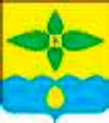 ОМСКИЙ МУНИЦИПАЛЬНЫЙ РАЙОН ОМСКОЙ ОБЛАСТИАдминистрация Иртышского сельского поселенияПОСТАНОВЛЕНИЕОт 06.06.2016 № 60Об утверждении административного регламента муниципальной услуги «Перераспределение земель и (или) земельных участков, находящихся в государственной или муниципальной собственности, между собой и таких земель и (или) земельных участков и земельных участков, находящиеся в частной собственности».В соответствии с Гражданским кодексом Российской Федерации, Федеральным законом от 27.07.2010 № 210-ФЗ «Об организации предоставления государственных и муниципальных услуг», Постановлением Правительства РФ от 19.11.2014 № 1221 «Об утверждении Правил присвоения, изменения и аннулирования адресов», Уставом Иртышского сельского поселения Омского муниципального района,ПОСТАНОВЛЯЮ:Утвердить	прилагаемый административный регламент Администрации Иртышского сельского поселения Омского района по предоставлению муниципальной услуги «Перераспределение земель и (или) земельных участков, находящихся в государственной или муниципальной собственности, между собой и таких земель и (или) земельных участков и земельных участков, находящиеся в частной собственности» (далее административный регламент).Опубликовать настоящее постановление в «Омском муниципальном вестнике», разместить на официальном сайте Администрации Иртышского сельского поселения.И.В. Барабанов3 Контроль за выполнением настоящего постановления оставляю за собой.Глава сельского поселенияПриложение к постановлению Администрации Иртышского сельского поселения от 06.06.2016 № 60Административный регламент по предоставлению муниципальной услуги «ПЕРЕРАСПРЕДЕЛЕНИЕ ЗЕМЕЛЬ И (ИЛИ) ЗЕМЕЛЬНЫХ УЧАСТКОВ, НАХОДЯЩИХСЯ В ГОСУДАРСТВЕННОЙ ИЛИ МУНИЦИПАЛЬНОЙ СОБСТВЕННОСТИ, МЕЖДУ СОБОЙ И ТАКИХ ЗЕМЕЛЬ И (ИЛИ) ЗЕМЕЛЬНЫХ УЧАСТКОВ И ЗЕМЕЛЬНЫХ УЧАСТКОВ, НАХОДЯЩИХСЯ В ЧАСТНОЙ СОБСТВЕННОСТИ(в редакции постановлений Администрации Иртышского сельского поселения Омского муниципального района Омской области:От 29.05.2019 № 125;От 09.08.2022 № 80)1. Общие положенияНастоящий административный регламент предоставления муниципальной услуги (далее - Регламент) устанавливает стандарт и порядок предоставления муниципальной услуги по Перераспределение земель и (или) земельных участков, находящихся в государственной или муниципальной собственности, между собой и таких земель и (или) земельных участков и земельных участков, находящиеся в частной собственности (далее - муниципальная услуга).Получатели услуги: юридические и физические лица.Муниципальная услуга предоставляется Администрацией Иртышского сельского поселения Омского муниципального района Омской области (далее - Администрация сельского поселения).Исполнитель муниципальной услуги - Администрация сельского поселения.Место нахождение Администрация сельского поселения: Омская область, Омский район, п. Иртышский, ул. Садовая, 29График работы:понедельник - четверг: с 08:30 до 17:15; пятница: с 8:30 до 17:00 Четверг не приемный день суббота, воскресенье: выходные дни. Обеденный перерыв: с 12.30 до 14.00 Справочный телефон: 923-143.Адрес официального сайта Администрация сельского поселения в информационно-телекоммуникационной сети «Интернет» (далее - сеть «Интернет»).Информация о муниципальной услуге может быть получена:посредством информационных стендов, содержащих визуальную и текстовую информацию о муниципальной услуге, расположенных в помещениях Администрацию сельского поселения, для работы с заявителями;посредством сети «Интернет» на официальном сайте Администрации сельского поселения;на Портале государственных и муниципальных услуг Омской области (http://omskportal.ru/);на Едином портале государственных и муниципальных услуг (функций) (http:// www.gosuslugi.ru/);в Администрации сельского поселения:при письменном (в том числе в форме электронного документа) обращении - на бумажном носителе по почте, в электронной форме по электронной почте.1.3.4. Информация по вопросам предоставления муниципальной услуги размещается специалистом Администрации сельского поселения на официальном сайте Администрации сельского поселения и на информационных стендах в помещениях Администрации сельского поселения для работы с заявителями.1.4. Предоставление муниципальной услуги осуществляется в соответствии с:Гражданским кодексом Российской Федерации от 30.11.1994 № 51- ФЗ (Собрание законодательства Российской Федерации, 05.12.1994, № 32, ст. 3301) (далее - ГК РФ);Земельным кодексом Российской Федерации от 25.10.2001 № 136-ФЗ (Собрание законодательства Российской Федерации, 29.10.2001, №44, ст.4147) (далее - ЗК РФ);Федеральным законом от 18.06.2001 № 78-ФЗ «О землеустройстве» (Собрание законодательства Российской Федерации, 25.06.2001, № 26, ст. 2582) (далее - Федеральный закон №78-ФЗ);Федеральным законом от 27.07.2010 №210-ФЗ «Об организации предоставления государственных и муниципальных услуг» (Собрание законодательства Российской Федерации, 02.08.2010, №31, ст.4179) (далее - Федеральный закон № 210-ФЗ);Федеральным законом от 06.10.2003 года №131-ФЗ «Об общих принципах организации местного самоуправления в Российской Федерации» ("Собрание законодательства РФ", 06.10.2003, N 40, ст. 3822)- Градостроительный кодекс Российской Федерации;Федеральный закон Российской Федерации от 25 октября 2001 года N 137-ФЗ "О введении в действие Земельного кодекса Российской Федерации";Федеральный	закон от 23.06.2014 N 171-ФЗ "О внесении изменений в Земельный кодекс Российской Федерации и отдельные законодательные акты Российской Федерации"9) Уставом Иртышского сельского поселения Омского муниципального района Омской области, принятого Решением Совета Иртышского сельского поселения Омского муниципального района от 18 ноября 2005 г № 11 (далее - Устав);2. Стандарт муниципальной услугиНаименование муниципальной услуги - «Перераспределение земель и (или) земельных участков, находящихся в государственной и муниципальной собственности, между собой и таких земель и (или) земельных участков и земельных участков, находящихся в частной собственности».Предоставление муниципальной услуги перераспределение земель и (или) земельных участков, находящихся в государственной и муниципальной собственности, между собой и таких земель и (или) земельных участков и земельных участков, находящихся в частной собственности осуществляется Администрацией.Место нахождение Администрации сельского поселения: Омская область, Омский район, п. Иртышский, ул. Садовая, 29 График работы:понедельник - четверг: с 08:30 до 17:15; пятница: с 8:30 до 17:00 Четверг не приемный день суббота, воскресенье: выходные дни. Обеденный перерыв: с 12.30 до 14.00 Справочный телефон: 923-143.Результатом оказания муниципальной услуги будут являться:заключение соглашения, либо принятие решения о перераспределении земель и (или) земельных участков, находящихся в государственной или муниципальной собственности.выдача, учет и хранение соглашений либо решений о перераспределении земель и (или) земельных участков, находящихся в государственной или муниципальной собственности.уведомление об отказе в заключение соглашения о перераспределении земель и (или) земельных участков, находящихся в государственной или муниципальной собственности.Срок предоставления муниципальной услуги составляет не более 60 дней (два месяца).Исчерпывающий перечень документов, необходимых для предоставления муниципальной услуги с разделением на документы и информацию, которые заявитель должен представить самостоятельно, и документы, которые заявитель вправе представить по собственной инициативе, так как они подлежат представлению в рамках межведомственного информационного взаимодействия:2.5. Для оказания муниципальной услуги предоставляется заявление и пакет документов заявителями - юридическими и физическими лицами.2.5.1. Для оказания муниципальной услуги заявитель - юридическое лицо самостоятельно предоставляет (направляет) следующие документы:заявление (приложение 1 к настоящему регламенту);доверенность на право представлять интересы юридического лица (при обращении уполномоченного представителя юридического лица с точным указанием полномочий);свидетельство о постановке на учет в налоговом органе в качестве юридического лица;приказ о назначении руководителя;копия Устава;свидетельство о праве на земельный участок;технический паспорт, содержащий описание объекта (при наличии);оригинал(ы) кадастрового паспорта земельного участка формы В1, В2 (при наличии);схема расположения земельного участка, подготовленная в соответствии с действующим законодательством.заверенный перевод на русский язык документов о государственной регистрации юридического лица в соответствии с законодательством иностранного государства в случае, если заявителем является иностранное юридическое лицо;подготовленные некоммерческой организацией, созданной гражданами, списки ее членов в случае, если подано заявление о предварительном согласовании предоставления земельного участка или о предоставлении земельного участка в безвозмездное пользование указанной организации для ведения огородничества или садоводства.Для оказания муниципальной услуги заявитель - физическое лицо самостоятельно предоставляет (направляет) следующие документы:заявление (приложение 1 к настоящему регламенту);схема расположения земельного участка, подготовленная в соответствии с действующим законодательством;документ, удостоверяющий личность заявителя;доверенность, подтверждающая полномочия представителя физического лица (при подаче документов третьими лицами, с точным указанием полномочий);свидетельство о праве на земельный участок;технический паспорт, содержащий описание объекта, либо кадастровый паспорт здания, строения, сооружения (при наличии);оригинал(ы) кадастрового паспорта земельного участка формы В1, В2 ( при наличии);Указанные документы заявитель представляет в виде заверенных в установленном законом порядке копий или копий при предъявлении оригинала. Требовать от заявителя представления документов, не предусмотренных настоящим регламентом не допускается.Тексты документов должны быть написаны разборчиво, не должны быть исполнены карандашом, иметь повреждения, наличие которых не позволит однозначно истолковать их содержание. В документах не должно быть приписок, зачеркнутых слов и иных не оговоренных в них исправлений.В целях предоставления муниципальной услуги установление личности заявителя может осуществляться в ходе личного приема посредством предъявления паспорта гражданина Российской Федерации либо иного документа, удостоверяющего личность, в соответствии с законодательством Российской Федерации или посредством идентификации и аутентификации в Администрации с использованием информационных технологий, предусмотренных частью 18 статьи 14.1 Федерального закона от 27 июля 2006 года № 149-ФЗ «Об информации, информационных технологиях и о защите информации». При предоставлении муниципальной услуги в электронной форме идентификация и аутентификация могут осуществляться посредством:1) единой системы идентификации и аутентификации или иных государственных информационных систем, если такие государственные информационные системы в установленном Правительством Российской Федерации порядке обеспечивают взаимодействие с единой системой идентификации и аутентификации, при условии совпадения сведений о физическом лице в указанных информационных системах;2) единой системы идентификации и аутентификации и единой информационной системы персональных данных, обеспечивающей обработку, включая сбор и хранение, биометрических персональных данных, их проверку и передачу информации о степени их соответствия предоставленным биометрическим персональным данным физического лица.».Перечень документов подлежащих представлению в рамках межведомственного информационного взаимодействия:выписка из Единого государственного реестра юридических лиц.Документ, указанный в пункте 2.5.5. заявитель вправе представить по собственной инициативе, так как они подлежат представлению в рамках межведомственного информационного взаимодействия.Перечень услуг, которые являются необходимыми и обязательными для предоставления муниципальной услуги:технический паспорт, содержащий описание объекта (при наличии объекта), заявитель получает в Филиале ФГУП «Ростехинвентаризация»;оригинал(ы) кадастрового паспорта земельного участка формы В1, В2, заявитель получает в ФБУ «Кадастровая палата» по Ленинградской области.В заявлении о перераспределении земельных участков указываются:Фамилия, имя и (при наличии) отчество, место жительства заявителя, реквизиты документа, удостоверяющего личность заявителя (для гражданина);Наименование и место нахождения заявителя (для юридического лица), а также государственный регистрационный номер записи о государственной регистрации юридического лица в едином государственном реестре юридических лиц, идентификационный номер налогоплательщика, за исключением случаев, если заявителем является иностранное юридическое лицо;Кадастровый номер земельного участка или кадастровые номера земельных участков, перераспределение которых планируется осуществить;Реквизиты утвержденного проекта межевания территории, если перераспределение земельных участков планируется осуществить в соответствии с данным проектом;Почтовый адрес и (или) адрес электронной почты для связи с заявителем.Исчерпывающий перечень оснований для отказа в приеме документов, необходимых для предоставления муниципальной услуги, и исчерпывающий перечень оснований для отказа в предоставлении муниципальной услуги (согласно ст. 39. 29. Земельного кодекса):2.7.1 Заявление о перераспределении земельных участков подано в случаях, не предусмотренных пунктом 1 статьи 39.28 Земельного Кодекса;Не представлено в письменной форме согласие лиц, указанных в пункте 4 статьи 11.2 Земельного Кодекса, если земельные участки, которые предлагается перераспределить, обременены правами указанных лиц;На земельном участке, на который возникает право частной собственности, в результате перераспределения земельного участка, находящегося в частной собственности, и земель и (или) земельных участков, находящихся в государственной или муниципальной собственности, будут расположены здание, сооружение, объект незавершенного строительства, находящиеся в государственной или муниципальной собственности, в собственности других граждан или юридических лиц, за исключением сооружения (в том числе сооружения, строительство которого не завершено), которое размещается на условиях сервитута, или объекта, который предусмотрен пунктом 3 статьи 39.36 Земельного Кодекса и наличие которого не препятствует использованию земельного участка в соответствии с его разрешенным использованием;Проектом межевания территории или схемой расположения земельного участка предусматривается перераспределение земельного участка, находящегося в частной собственности, и земель и (или) земельных участков, находящихся в государственной или муниципальной собственности и изъятых из оборота или ограниченных в обороте;Образование земельного участка или земельных участков предусматривается путем перераспределения земельного участка, находящегося в частной собственности, и земель и (или) земельного участка, находящихся в государственной или муниципальной собственности и зарезервированных для государственных или муниципальных нужд;Проектом межевания территории или схемой расположения земельного участка предусматривается перераспределение земельного участка, находящегося в частной собственности, и земельного участка, находящегося в государственной или муниципальной собственности и являющегося предметом аукциона, извещение о проведении которого размещено в соответствии с пунктом 19 статьи 39.11 Земельного Кодекса, либо в отношении такого земельного участка принято решение о предварительном согласовании его предоставления, срок действия которого не истек;Образование земельного участка или земельных участков предусматривается путем перераспределения земельного участка, находящегося в частной собственности, и земель и (или) земельных участков, которые находятся в государственной или муниципальной собственности и в отношении которых подано заявление о предварительном согласовании предоставления земельного участка или заявление о предоставлении земельного участка и не принято решение об отказе в этом предварительном согласовании или этом предоставлении;В результате перераспределения земельных участков площадь земельного участка, на который возникает право частной собственности, будет превышать установленные предельные максимальные размеры земельных участков;Образование земельного участка или земельных участков предусматривается путем перераспределения земельного участка, находящегося в частной собственности, и земель, из которых возможно образовать самостоятельный земельный участок без нарушения требований, предусмотренных статьей 11.9 Земельного Кодекса, за исключением случаев перераспределения земельных участков в соответствии с подпунктами 1 и 4 пункта 1 статьи 39.28 Земельного Кодекса;Границы земельного участка, находящегося в частной собственности, подлежат уточнению в соответствии с Федеральным законом "О государственном кадастре недвижимости";Имеются основания для отказа в утверждении схемы расположения земельного участка, предусмотренные пунктом 16 статьи 11.10 настоящего Кодекса;Приложенная к заявлению о перераспределении земельных участков схема расположения земельного участка разработана с нарушением требований к образуемым земельным участкам или не соответствует утвержденным проекту планировки территории, землеустроительной документации, положению об особо охраняемой природной территории;Земельный участок, образование которого предусмотрено схемой расположения земельного участка, расположен в границах территории, в отношении которой утвержден проект межевания территории.Размер платы, взимаемой с заявителя при предоставлении муниципальной услуги, и способы ее взимания.Увеличение площади земельных участков, находящихся в частной собственности, в результате перераспределения таких земельных участков и земель и (или) земельных участков, находящихся в государственной или муниципальной собственности, осуществляется за плату, размер которой определяется в порядке, установленном органом местного самоуправления, в отношении земельных участков, находящихся в муниципальной собственности.Максимальный срок ожидания в очереди при подаче запроса о предоставлении муниципальной услуги и при получении результата предоставления государственной или муниципальной услугиПрием граждан ведется по очереди.Максимальное время ожидания устанавливается: в очереди при подаче документов - 30 минут;при ожидании в очереди на получение результата предоставления муниципальной услуги - 30 минут.Срок регистрации запроса заявителя о предоставлении муниципальной услуги:Регистрация запроса заявителя о предоставлении муниципальной услуги осуществляется в день обращения заявителя.Требования к помещениям, в которых предоставляются муниципальные услуги, к залу ожидания, местам для заполнения запросов о предоставлении муниципальной услуги, информационным стендам с образцами их заполнения и перечнем документов, необходимых для предоставления каждой муниципальной услугиПомещения для предоставления муниципальной услуги должны размещаться не выше третьего этажа.Помещения для предоставления муниципальной услуги должен быть оборудован информационными табличками (вывесками) с указанием:номера кабинет;времени перерыва на обед, технического перерыва.Рабочее место специалиста принимающего заявление на оказание муниципальной услуги должно быть оборудовано персональным компьютером с возможностью доступа к необходимым информационным базам данных, печатающим и сканирующим устройствам.При организации рабочего места должен быть предусмотрен свободный вход и выход из помещения.Места для заполнения запросов (заявлений) о предоставлении муниципальной услуги оборудуются стульями, столами и информационными стендами.На информационном стенде размещается следующая информация:образцы заполнения заявлений о предоставлении услуги;перечень документов, необходимых для муниципальной услуги;полное наименование органа, представляющего услугу;место нахождения органа, предоставляющего муниципальную услугу;адрес официального Интернет-сайта;телефонные номера и электронный адрес;информацию о режиме работы.2.12. Показатели доступности и качества муниципальных услугИнформация о порядке предоставления муниципальной услуги является открытой, общедоступной.Информация о порядке предоставления муниципальной услуги предоставляется:с использованием средств телефонной связи, электронного информирования и электронной техники;посредством размещения в информационно-телекоммуникационных сетях (в том числе сети Интернет), публикаций в средствах массовой информации.Граждане имеют право в часы приема заявителей обратиться для получения информации о порядке и сроках оформления документов.Консультирование получателей муниципальной услуги о порядке ее предоставления проводится в соответствии с временем приема заявителей Администрации.Показателем качества муниципальной услуги является отсутствие жалоб по данной услуге.2.13. Должностные лица Администрации не вправе требовать от заявителя: 1) представления документов и информации или осуществления действий, представление или осуществление которых не предусмотрено нормативными правовыми актами, регулирующими отношения, возникающие в связи с предоставлением муниципальных услуг; 2) представления документов и информации, в том числе подтверждающих внесение заявителем платы за предоставление муниципальных услуг, которые находятся в распоряжении органов, предоставляющих государственные услуги, органов, предоставляющих муниципальные услуги, иных государственных органов, органов местного самоуправления либо подведомственных государственным органам или органам местного самоуправления организаций, участвующих в предоставлении предусмотренных частью 1 статьи 1 Федерального закона государственных и муниципальных услуг, в соответствии с нормативными правовыми актами Российской Федерации, нормативными правовыми актами субъектов Российской Федерации, муниципальными правовыми актами, за исключением документов, включенных в определенный пунктом 2.6. перечень документов. Заявитель вправе представить указанные документы и информацию в органы, предоставляющие муниципальные услуги, по собственной инициативе; 3) осуществления действий, в том числе согласований, необходимых для получения муниципальных услуг и связанных с обращением в иные государственные органы, органы местного самоуправления, организации, за исключением получения услуг и получения документов и информации, предоставляемых в результате предоставления таких услуг, включенных в перечни, указанные в части 1 статьи 9 Федерального закона; 4) представления документов и информации, отсутствие и (или) недостоверность которых не указывались при первоначальном отказе в приеме документов, необходимых для предоставления муниципальной услуги, либо в предоставлении муниципальной услуги, за исключением следующих случаев: а) изменение требований нормативных правовых актов, касающихся предоставления муниципальной услуги, после первоначальной подачи заявления о предоставлении муниципальной услуги; б) наличие ошибок в заявлении о предоставлении государственной или муниципальной услуги и документах, поданных заявителем после первоначального отказа в приеме документов, необходимых для предоставления муниципальной услуги, либо в предоставлении муниципальной услуги и не включенных в представленный ранее комплект документов; в) истечение срока действия документов или изменение информации после первоначального отказа в приеме документов, необходимых для предоставления муниципальной услуги, либо в предоставлении муниципальной услуги; г) выявление документально подтвержденного факта (признаков) ошибочного или противоправного действия (бездействия) должностного лица органа, предоставляющего муниципальную услугу, государственного или муниципального служащего, работника многофункционального центра, работника организации, предусмотренной частью 1.1 статьи 16 Федерального закона, при первоначальном отказе в приеме документов, необходимых для предоставления муниципальной услуги, либо в предоставлении муниципальной услуги, о чем в письменном виде за подписью руководителя органа, предоставляющего муниципальную услугу, руководителя многофункционального центра при первоначальном отказе в приеме документов, необходимых для предоставления муниципальной услуги, либо руководителя организации, предусмотренной частью 1.1 статьи 16 Федерального закона, уведомляется заявитель, а также приносятся извинения за доставленные неудобства.3. Состав, последовательность и сроки выполнения административных процедур, требования к порядку их исполнения, в том числе особенности выполнения административных процедур в электронной формеДатой приема документов, необходимых для предоставления муниципальной услуги, является дата их предоставления в администрацию, подтверждаемая соответствующей записью в журналах регистрации.В целях заключения соглашения о перераспределении земель и (или) земельных участков, находящихся в государственной или муниципальной собственности, и земельных участков, находящихся в частной собственности, гражданин или юридическое лицо - собственники таких земельных участков обращаются с заявлением о перераспределении земель и (или) земельных участков, находящихся в государственной или муниципальной собственности, и земельных участков, находящихся в частной собственности (далее - заявление о перераспределении земельных участков), в уполномоченный орган.В заявлении о перераспределении земельных участков указываются:Фамилия, имя и (при наличии) отчество, место жительства заявителя, реквизиты документа, удостоверяющего личность заявителя (для гражданина).Наименование и место нахождения заявителя (для юридического лица), а также государственный регистрационный номер записи о государственной регистрации юридического лица в едином государственном реестре юридических лиц, идентификационный номер налогоплательщика, за исключением случаев, если заявителем является иностранное юридическое лицо;Кадастровый номер земельного участка или кадастровые номера земельных участков, перераспределение которых планируется осуществить;Реквизиты утвержденного проекта межевания территории, если перераспределение земельных участков планируется осуществить в соответствии с данным проектом;Почтовый адрес и (или) адрес электронной почты для связи с заявителем.Заявление о перераспределении земельных участков и прилагаемые к нему документы по выбору заявителя могут быть поданы или направлены в уполномоченный орган лично или посредством почтовой связи на бумажном носителе либо в форме электронных документов с использованием информационно-телекоммуникационной сети "Интернет".Порядок и способы подачи заявлений о перераспределении земельных участков, если они подаются в форме электронных документов с использованием информационно-телекоммуникационной сети "Интернет", требования к их формату утверждаются уполномоченным Правительством Российской Федерации федеральным органом исполнительной власти.В течение десяти дней со дня поступления заявления о перераспределении земельных участков уполномоченный орган администрация поселения возвращает заявление заявителю, если оно не соответствует требованиям, предъявляемым к заявлению, подано в иной орган или к заявлению не приложены документы, предусмотренные пунктом 2.5. настоящего регламента. При этом должны быть указаны все причины возврата заявления о перераспределении земельных участков.В срок не более чем тридцать дней со дня поступления заявления о перераспределении земельных участков администрация поселения по результатам его рассмотрения совершает одно из следующих действий:Принимает решение об утверждении схемы расположения земельного участка и направляет это решение с приложением указанной схемы заявителю.Направляет заявителю согласие на заключение соглашения о перераспределении земельных участков в соответствии с утвержденным проектом межевания территории.Принимает решение об отказе в заключении соглашения о перераспределении земельных участков при наличии оснований, предусмотренных пунктом 2.7. настоящего регламента.Решение об отказе в заключении соглашения о перераспределении земельных участков должно быть обоснованным и содержать указание на все основания отказа.Лицо, по заявлению которого принято решение об утверждении схемы расположения земельного участка или которому направлено согласие на заключение соглашения о перераспределении земельных участков в соответствии с утвержденным проектом межевания территории, обеспечивает выполнение кадастровых работ в целях государственного кадастрового учета земельных участков, которые образуются в результате перераспределения, и обращается с заявлением о государственном кадастровом учете таких земельных участков.Отсутствие в государственном кадастре недвижимости сведений о местоположении границ земельного участка, который находится в государственной или муниципальной собственности и в отношении которого осуществляется перераспределение, не является основанием для отказа в заключении соглашения о перераспределении земельных участков. В этом случае заявитель обеспечивает выполнение кадастровых работ в целях государственного кадастрового учета земельного участка, право собственности на который приобретает заявитель, и обращается с заявлением о государственном кадастровом учете такого земельного участка. В случае формирования земельного участка и прохождения его кадастрового учета срок выполнения муниципальной услуги прерывается.В срок не более чем тридцать дней со дня представления в уполномоченный орган кадастрового паспорта земельного участка или земельных участков, образуемых в результате перераспределения, администрация поселения направляет подписанные экземпляры проекта соглашения о перераспределении земельных участков заявителю для подписания. Заявитель обязан подписать это соглашение не позднее чем в течение тридцати дней со дня его получения.Администрация поселения отказывает в заключении соглашения о перераспределении земельных участков в случае, если площадь земельного участка, на который возникает право частной собственности, превышает площадь такого земельного участка, указанную в схеме расположения земельного участка или проекте межевания территории, в соответствии с которыми такой земельный участок был образован, более чем на десять процентовДокументы, подготовленные в результате оказания муниципальной услуги, выдаются (направляются) заявителю или его уполномоченному представителю в Администрации.В целях обеспечения предоставления муниципальной услуги допускается направление документов (информации) в органы, учреждения и организации, участвующие в предоставлении муниципальной услуги, с использованием средств телефонной связи, электронного информирования, а также иным способом, позволяющим осуществлять передачу данных.Срок хранения документов, подготовленных в результате оказания муниципальной услуги и не востребованных заявителем, не может превышать месячного срока с момента подготовки соответствующих документов и в случае истечения указанного срока подготовленные документы направляются заявителю.3.16. В процессе оказания муниципальной услуги специалист администрации обеспечивает сохранность документов, получаемых и подготавливаемых в процессе оказания муниципальной услуги, конфиденциальность содержащейся в таких документах информации.4. Формы контроля за предоставлением муниципальной услугиПорядок осуществления текущего контроля за соблюдением и исполнением ответственными должностными лицами положенийнормативных правовых актов, устанавливающих требования к предоставлению муниципальной услугиТекущий контроль и координация последовательности действий, определенных административными процедурами, по предоставлению муниципальной услуги осуществляется должностными лицами, ответственными за организацию работы по предоставлению муниципальной услуги.Текущий контроль исполнения административных процедур осуществляется Главой сельского поселения].Порядок и периодичность осуществления проверок полноты и качества предоставления муниципальной услугиТекущий контроль осуществляется постоянно путем проведения должностным лицом, ответственным за организацию работы по предоставлению муниципальной услуги, проверок соблюдения и исполнения должностными лицами положений административного регламента, иных нормативных правовых актов.Плановые проверки полноты и качества предоставления муниципальной услуги осуществляются один раз в три года (на основании полугодовых или годовых планов работы), внеплановые проверки проводятся по конкретному обращению заявителя.Периодичность проведения проверок устанавливается Главой сельского поселения.Ответственность должностных лиц за решения и действия (бездействие), принимаемые (осуществляемые) ими в ходе предоставления муниципальной услугиДолжностные лица, ответственные за исполнение административных процедур, предусмотренных административным регламентом, несут персональную ответственность за соблюдение сроков и порядка их исполнения.Требования к формам контроля за предоставлением муниципальнойуслуги, в том числе со стороны граждан, их объединенийи организацийЗаявители могут принимать участие в электронных опросах, форумах и анкетировании по вопросам удовлетворенности полнотой и качеством предоставления муниципальной услуги, соблюдения должностными лицами положений административного регламента, сроков и последовательности действий (административных процедур), предусмотренных административным регламентом.По результатам контроля, в случае выявления нарушений прав заявителей, виновные лица привлекаются к ответственности, установленной законодательством Российской Федерации.Раздел V. Досудебный (внесудебный) порядок обжалования решений и действий (бездействия) органа, предоставляющего муниципальную услугу, атакже его должностных лиц5.1. Заявитель может обратиться с жалобой, в том числе в следующих случаях: 1) нарушение срока регистрации заявления о предоставлении муниципальной услуги, комплексного запроса; 2) нарушение срока предоставления муниципальной услуги; 3) требование у заявителя документов или информации либо осуществления действий, представление или осуществление которых не предусмотрено нормативными правовыми актами Российской Федерации, нормативными правовыми актами Омской области, муниципальными правовыми актами Иртышского сельского поселения для предоставления муниципальной услуги; 4) отказ в приеме документов, предоставление которых предусмотрено нормативными правовыми актами Российской Федерации, нормативными правовыми актами Омской области, муниципальными правовыми актами Иртышского сельского поселения для предоставления муниципальной услуги, у заявителя; 5) отказ в предоставлении муниципальной услуги, если основания отказа не предусмотрены федеральными законами и принятыми в соответствии с ними иными нормативными правовыми актами Российской Федерации, законами Омской области или иными нормативными правовыми актами Омской области, муниципальными правовыми актами Иртышского сельского поселения; 6) затребование с заявителя при предоставлении муниципальной услуги платы, не предусмотренной нормативными правовыми актами Российской Федерации, нормативными правовыми актами Омской области, муниципальными правовыми актами Иртышского сельского поселения; 7) отказ Администрацией должностного лица Администрации, МФЦ, работника МФЦ в исправлении допущенных ими опечаток и ошибок в выданных в результате предоставления муниципальной услуги документах либо нарушение установленного срока таких исправлений; 8) нарушение срока или порядка выдачи документов по результатам предоставления муниципальной услуги; 9) приостановление предоставления муниципальной услуги, если основания приостановления не предусмотрены федеральными законами и принятыми в соответствии с ними иными нормативными правовыми актами Российской Федерации, законами Омской области и иными нормативными правовыми актами Омской области, муниципальными правовыми актами Иртышского сельского поселения ; 10) требование у заявителя при предоставлении муниципальной услуги документов или информации, отсутствие и (или) недостоверность которых не указывались при первоначальном отказе в приеме документов, необходимых для предоставления муниципальной услуги, либо в предоставлении  муниципальной услуги, за исключением случаев, предусмотренных пунктом 2.6. настоящего административного регламента. Заявители вправе обжаловать в досудебном (внесудебном) порядке решения, принятые в ходе предоставления муниципальной услуги, действия (бездействие) должностных лиц.5.2. Жалоба подается в письменной форме на бумажном носителе, в электронной форме по форме согласно приложению N 1 к настоящему административному регламенту в Администрацию, МФЦ либо в орган государственной власти Омской области, являющийся учредителем МФЦ (далее - учредитель МФЦ). Жалобы на решения и действия (бездействие) Главы сельского поселения. Жалобы на решения и действия (бездействие) работника МФЦ подаются руководителю этого МФЦ. Жалобы на решения и действия (бездействие) МФЦ подаются учредителю МФЦ или должностному лицу, уполномоченному нормативным правовым актом Омской области. Жалоба на решения и действия (бездействие) Администрации, муниципального служащего может быть направлена по почте, через МФЦ, с использованием информационно-телекоммуникационной сети "Интернет", официального сайта Администрации Иртышского сельского поселения, Единого портала и (или) Регионального портала, а также может быть принята при личном приеме заявителя. Жалоба на решения и действия (бездействие) МФЦ, работника МФЦ может быть направлена по почте, с использованием информационно-телекоммуникационной сети "Интернет", официального сайта МФЦ, Единого портала и (или) Регионального портала, а также может быть принята при личном приеме заявителя. 5.3. Жалоба должна содержать: 1) наименование Администрации, муниципального служащего, МФЦ, его руководителя и (или) работника, решения и действия (бездействие) которых обжалуются; 2) фамилию, имя, отчество (последнее - при наличии), сведения о месте жительства заявителя - физического лица либо наименование, сведения о месте нахождения заявителя - юридического лица, а также номер (номера) контактного телефона, адрес (адреса) электронной почты (при наличии) и почтовый адрес, по которым должен быть направлен ответ заявителю; 3) сведения об обжалуемых решениях и действиях (бездействии) Администрации, муниципального служащего, МФЦ, работника МФЦ; 4) доводы, на основании которых заявитель не согласен с решением и действием (бездействием) муниципального служащего, МФЦ, работника МФЦ. Заявителем могут быть представлены документы (при наличии), подтверждающие доводы заявителя, либо их копии. Жалоба, поступившая в Администрацию Иртышского сельского поселения, МФЦ, учредителю МФЦ либо вышестоящий орган (при его наличии), подлежит рассмотрению в течение пятнадцати рабочих дней со дня ее регистрации, а в случае обжалования отказа Администрации, должностного лица Администрации, МФЦ в приеме документов у заявителя либо в исправлении допущенных опечаток и ошибок или в случае обжалования нарушения установленного срока таких исправлений - в течение пяти рабочих дней со дня ее регистрации.5.4. По результатам рассмотрения жалобы принимается одно из следующих решений: 1) жалоба удовлетворяется, в том числе в форме отмены принятого решения, исправления допущенных опечаток и ошибок в выданных в результате предоставления муниципальной услуги документах, возврата заявителю денежных средств, взимание которых не предусмотрено нормативными правовыми актами Российской Федерации, нормативными правовыми актами Омской области, муниципальными правовыми актами Иртышского сельского поселения; 2) в удовлетворении жалобы отказывается. 5.5. В случае признания жалобы подлежащей удовлетворению в ответе заявителю дается информация о действиях, осуществляемых Администрацией, МФЦ, в целях незамедлительного устранения выявленных нарушений при оказании муниципальной услуги, а также приносятся извинения за доставленные неудобства и указывается информация о дальнейших действиях, которые необходимо совершить заявителю в целях получения муниципальной услуги. В случае признания жалобы не подлежащей удовлетворению в ответе заявителю даются аргументированные разъяснения о причинах принятого решения, а также информация о порядке обжалования принятого решения. 5.6. Не позднее дня, следующего за днем принятия одного из вышеуказанных решений, заявителю в письменной форме и по желанию заявителя в электронной форме направляется мотивированный ответ о результатах рассмотрения жалобы. Ответ в электронной форме представляет собой файл формата PDF (электронный образ документа), подписанный усиленной квалифицированной электронной подписью лица, уполномоченного заверять аналогичные копии на бумажном носителе. 5.7. В случае установления в ходе или по результатам рассмотрения жалобы признаков состава административного правонарушения или преступления должностное лицо, работник, наделенное полномочиями по рассмотрению жалоб, незамедлительно направляет имеющиеся материалы в органы прокуратуры.Приложение № 1 к административному регламентуФорма заявления о перераспределении земель и (или) земельных участков, находящихся в государственной илиЛист Nмуниципальной собственности, и земельных участков, находящихся в частной собственностиВсего листов1. Заявление(наименование	органа,2.уполномоченного перераспределять земли и (или) земельные участки, находящиеся в государственной или муниципальной собственности, и земельные участки, находящиеся в частной собственности)2.1 Регистрационный №	количество листов заявления	количество прилагаемых документов	в том числе оригиналов	, копий	, количестволистов в оригиналах	, копиях	2.5. дата "подпись	г., время	ч.,	мин.3.13.24Прошу перераспределить земельные участкиКадастровый (условный) номер (номера) земельного участка:Адрес (местоположение):Реквизиты утвержденного проекта межевания территории, если перераспределение земельных участков планируется осуществить в соответствии с данным проектом <1>Способ представления заявления и иных необходимых документов:ЛичноПочтовым отправлениемВ форме электронных документов (электронных образов документов)5Способ получения документов (в том числе уведомления о приостановлении рассмотрения заявления, сообщения об отказе в предварительном согласовании предоставления земельного участка, находящегося в государственной или муниципальной собственности):ЛичноПочтовым отправлением по адресу:Посредством отправки XML-документа с использованием веб-сервисовПодтверждаю свое согласие, а также согласие представляемого мною лица, на обработку персональных данных (сбор, систематизацию, накопление, хранение, уточнение (обновление, изменение), использование, распространение (в том числе передачу), обезличивание, блокирование, уничтожение персональных данных, а также иных действий, необходимых для обработки персональных данных в рамках предоставления органами, осуществляющими государственную регистрацию прав на недвижимое имущество и сделок с ним, в соответствии с законодательством Российской Федерации государственных услуг), в том числе в автоматизированном режиме, включая принятие решений на их основе органом, осуществляющим государственную регистрацию прав на недвижимое имущество и сделок с ним, в целях предоставления государственной услуги.Настоящим также подтверждаю, что:сведения, указанные в настоящем заявлении, на дату представления заявления достоверны;11документы (копии документов) и содержащиеся в них сведения соответствуют установленным законодательством Российской Федерации требованиям, в том числе указанные сведения достоверны.12ДатаПодпись«	»(Подпись) (Инициалы, фамилия)«	»13Дата«	»(Подпись) (Инициалы, фамилия)Подлинность подписи(ей) заявителя(ей) свидетельствую:(Подпись) М.П. (Инициалы, фамилия)14Отметка специалиста, принявшего заявление и приложенные к нему документы:<1> Заполняется в случае, если перераспределение земельных участков планируется осуществить в соответствии с проектом межевания территории.Приложение № 2 к Административному регламентуБлок-схемапоследовательности действий при предоставлении муниципальной услуги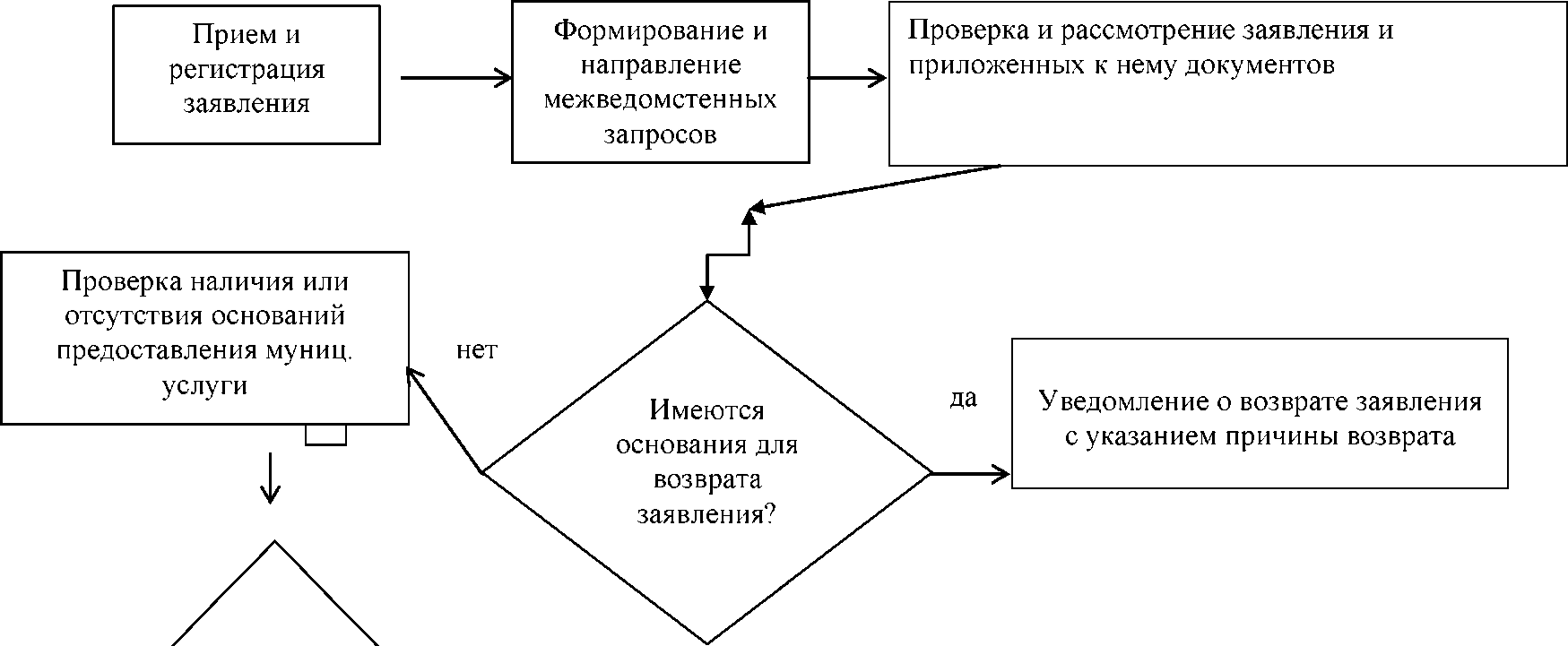 данетИмеются основания дляотказа в предоставлен ии муниц. услуги?Мотивированный отказ о предоставлении муниц.услуги участкаПредоставление муниципальной услугиПо адресу электронной почты в виде ссылки на электронный документ:По адресу электронной почты в виде ссылки на электронный документ:Также по адресу электронной почты: (для уведомления о приостановлении, сообщения об отказе)Также по адресу электронной почты: (для уведомления о приостановлении, сообщения об отказе)6Расписку в получении документов прошу:Расписку в получении документов прошу:Расписку в получении документов прошу:Расписку в получении документов прошу:Расписку в получении документов прошу:Расписку в получении документов прошу:Расписку в получении документов прошу:Расписку в получении документов прошу:6Выдать личноРасписка получена:(подпись заявителя)Расписка получена:(подпись заявителя)Расписка получена:(подпись заявителя)Расписка получена:(подпись заявителя)Расписка получена:(подпись заявителя)Расписка получена:(подпись заявителя)6Направить почтовым отправлением по адресу:6Направить почтовым отправлением по адресу:6Не направлятьНе направлятьНе направлятьНе направлятьНе направлятьНе направлятьНе направлять7Заявитель:Заявитель:Заявитель:Заявитель:Заявитель:Заявитель:Заявитель:Заявитель:Физическое лицо, в интересах предварительно согласовывается предоставление земельного участка, находящегося в государственной или муниципальной собственностиФизическое лицо, в интересах предварительно согласовывается предоставление земельного участка, находящегося в государственной или муниципальной собственностиФизическое лицо, в интересах предварительно согласовывается предоставление земельного участка, находящегося в государственной или муниципальной собственностиФизическое лицо, в интересах предварительно согласовывается предоставление земельного участка, находящегося в государственной или муниципальной собственностиФизическое лицо, в интересах предварительно согласовывается предоставление земельного участка, находящегося в государственной или муниципальной собственностиФизическое лицо, в интересах предварительно согласовывается предоставление земельного участка, находящегося в государственной или муниципальной собственностиФизическое лицо, в интересах предварительно согласовывается предоставление земельного участка, находящегося в государственной или муниципальной собственностиПредставитель физического лица, в интересах предварительно согласовывается предоставление земельного участка, находящегося в государственной или муниципальной собственностиПредставитель физического лица, в интересах предварительно согласовывается предоставление земельного участка, находящегося в государственной или муниципальной собственностиПредставитель физического лица, в интересах предварительно согласовывается предоставление земельного участка, находящегося в государственной или муниципальной собственностиПредставитель физического лица, в интересах предварительно согласовывается предоставление земельного участка, находящегося в государственной или муниципальной собственностиПредставитель физического лица, в интересах предварительно согласовывается предоставление земельного участка, находящегося в государственной или муниципальной собственностиПредставитель физического лица, в интересах предварительно согласовывается предоставление земельного участка, находящегося в государственной или муниципальной собственностиПредставитель физического лица, в интересах предварительно согласовывается предоставление земельного участка, находящегося в государственной или муниципальной собственностифизическое лицо:физическое лицо:физическое лицо:физическое лицо:физическое лицо:физическое лицо:фамилия:фамилия:имя (полностью):отчество (полностью):отчество (полностью):СНИЛС:документ,удостоверяющийличность:документ,удостоверяющийличность:вид:серия:серия:номер:документ,удостоверяющийличность:документ,удостоверяющийличность:документ,удостоверяющийличность:документ,удостоверяющийличность:дата выдачи:кем выдан:кем выдан:кем выдан:документ,удостоверяющийличность:документ,удостоверяющийличность:« » г.документ,удостоверяющийличность:документ,удостоверяющийличность:Место жительстваМесто жительствапочтовый адрес:почтовый адрес:телефон для связи:телефон для связи:адрес электронной почты:адрес электронной почты:наименование и реквизиты документа, подтверждающего полномочия представителя:наименование и реквизиты документа, подтверждающего полномочия представителя:наименование и реквизиты документа, подтверждающего полномочия представителя:наименование и реквизиты документа, подтверждающего полномочия представителя:наименование и реквизиты документа, подтверждающего полномочия представителя:наименование и реквизиты документа, подтверждающего полномочия представителя:юридическое лицо, в том числе орган государственной власти, иной государственный орган, орган местного самоуправления:юридическое лицо, в том числе орган государственной власти, иной государственный орган, орган местного самоуправления:юридическое лицо, в том числе орган государственной власти, иной государственный орган, орган местного самоуправления:юридическое лицо, в том числе орган государственной власти, иной государственный орган, орган местного самоуправления:юридическое лицо, в том числе орган государственной власти, иной государственный орган, орган местного самоуправления:полноенаименование:полноенаименование:ОГРН:ОГРН:ИНН:ИНН:ИНН:страна регистрации (инкорпорации):страна регистрации (инкорпорации):дата регистрации:дата регистрации:номер регистрации:«» г.«Место нахожденияМесто нахожденияпочтовый адрес:почтовый адрес:телефон для связи:телефон для связи:адрес электронной почты:наименование и реквизиты документа, подтверждающего полномочия представителя:наименование и реквизиты документа, подтверждающего полномочия представителя:наименование и реквизиты документа, подтверждающего полномочия представителя:наименование и реквизиты документа, подтверждающего полномочия представителя:наименование и реквизиты документа, подтверждающего полномочия представителя:8Документы, прилагаемые к заявлению:Документы, прилагаемые к заявлению:Документы, прилагаемые к заявлению:Документы, прилагаемые к заявлению:Документы, прилагаемые к заявлению:Документы, прилагаемые к заявлению:8888Оригинал в количестве экз., на л.Оригинал в количестве экз., на л.Оригинал в количестве экз., на л.Оригинал в количестве экз., на л.Копия в количестве экз., на л.Копия в количестве экз., на л.8888Оригинал в количестве экз., на л.Оригинал в количестве экз., на л.Оригинал в количестве экз., на л.Оригинал в количестве экз., на л.Копия в количестве экз., на л.Копия в количестве экз., на л.8888Оригинал в количестве экз., на л.Оригинал в количестве экз., на л.Оригинал в количестве экз., на л.Оригинал в количестве экз., на л.Копия в количестве экз., на л.Копия в количестве экз., на л.9Примечание:Примечание:Примечание:Примечание:Примечание:Примечание:999